                                                                                          проектУКРАЇНАПОЧАЇВСЬКА  МІСЬКА  РАДАВИКОНАВЧИЙ КОМІТЕТР І Ш Е Н Н Явід         березня   2017  року                                                                №  Про присвоєння  адресних номерівземельним ділянкам, які  належитьгр. Касаткіній Є.А.        З метою впорядкування нумерації об’єктів нерухомості в м. Почаїв, створення умов володіння, користування та розпорядження цими об’єктами  їх власниками та користувачами, керуючись Законом України «Про місцеве самоврядування в Україні », керуючись Положенням про порядок присвоєння та зміни адресних номерів об’єктів нерухомості розташованих на території Почаївської міської ОТГ , затвердженого рішенням сесії Почаївської міської ради № 548 від 31.10.2016 року та  розглянувши   заяву гр. Касаткіної Євгенії Ананіївни , виконавчий комітет міської ради                                                       В и р і ш и в:Присвоїти  адресні номера земельним ділянкам для будівництва та обслуговування житлового будинку, господарських    будівель   і   споруд (присадибні ділянки), які належить гр. Касаткіній Євгенії Ананіївні :земельній ділянці (кадастровий номер 6123410500:02:001:3685) площею 0,0615 га номер «25 а» по вул.                 в м. Почаїв;земельній ділянці (кадастровий номер 6123410500:02:001:3683) площею 0,0208 га номер «25 б» по вул.                 в м. Почаїв;земельній ділянці (кадастровий номер 6123410500:02:001:3684) площею 0,0177 га номер «25 в» по вул.                 в м. Почаїв.Кременецькому  РК  БТІ   внести  зміни       в   адресне   господарство    по   вул. Волинська  в  м. Почаїв у відповідності до  п.1 даного рішення.Лівар Н.М.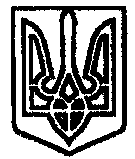 